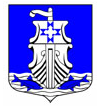 Администрациямуниципального образования«Усть-Лужское сельское поселение»Кингисеппского муниципального районаЛенинградской областиПОСТАНОВЛЕНИЕот 17 сентября 2021 года № 199О внесении изменений в постановление администрации МО «Усть-Лужское сельское поселение» от 04.09.2020 года № 195/2 «Об утверждении Порядка увольнения (освобождения от должности) в связи с утратой доверия лиц, замещающих муниципальные должности»В соответствии со ст. 27.1 Федерального закона от 2 марта 2007 г. № 25-ФЗ «О муниципальной службе в Российской Федерации», администрация муниципального образования «Усть-Лужское сельское поселение» Кингисеппского муниципального района Ленинградской областиПОСТАНОВЛЯЕТ:Пункт 9 Порядка увольнения (освобождения от должности) в связи с утратой доверия лиц, замещающих муниципальные должности (далее – Порядок), утвержденного постановлением администрации МО «Усть-Лужское сельское поселение» от 04 сентября 2020 г. № 195/2 изложить в следующей редакции:«9. Увольнение в связи с утратой доверия применяется не позднее шести месяцев со дня поступления информации о совершении муниципальным служащим коррупционного правонарушения, не считая периодов временной нетрудоспособности муниципального служащего, нахождения его в отпуске, и не позднее трех лет со дня совершения им коррупционного правонарушения. В указанные сроки не включается время производства по уголовному делу.»Настоящее постановление подлежит официальному опубликованию, размещению на официальном сайте муниципального образования «Усть-Лужское сельское поселение» в информационно-телекоммуникационной сети «Интернет», и вступает в силу после официального опубликования.Контроль за выполнением настоящего постановления оставляю за собой.Глава администрации МО «Усть-Лужское сельское поселение»                                                         П.И. Казарян